WEST HAM UNITEDOCEANIA ACADEMY2018  PLAYER ID CAMPHOST PARTNERKunda Park, QLDMonday 9th - Tuesday 10th July 462 Maryoochydore Road, Kunda Park, QLD, 4558Cost $180  (includes a camp t-shirt)Boys & Girls: Ages 7 -17SESSION TIMES10.00 am – 2.00pm (Lunch break 12.00 – 12.30pm) BRING A PACKED LUNCH, WATER BOTTLE AND SUNSCREEN•Genuine West Ham Academy Coaches•Selected Players Invited to West Ham Australia National Camp (Four Day Residential Camp on the Gold Coast in September)•Assistant Academy Director will Oversee National Camp•Selected Players invited to spend a week at the club in  London•Selected Players invited to take part in West Ham UK Development  TourREGISTRATION CLICK HERE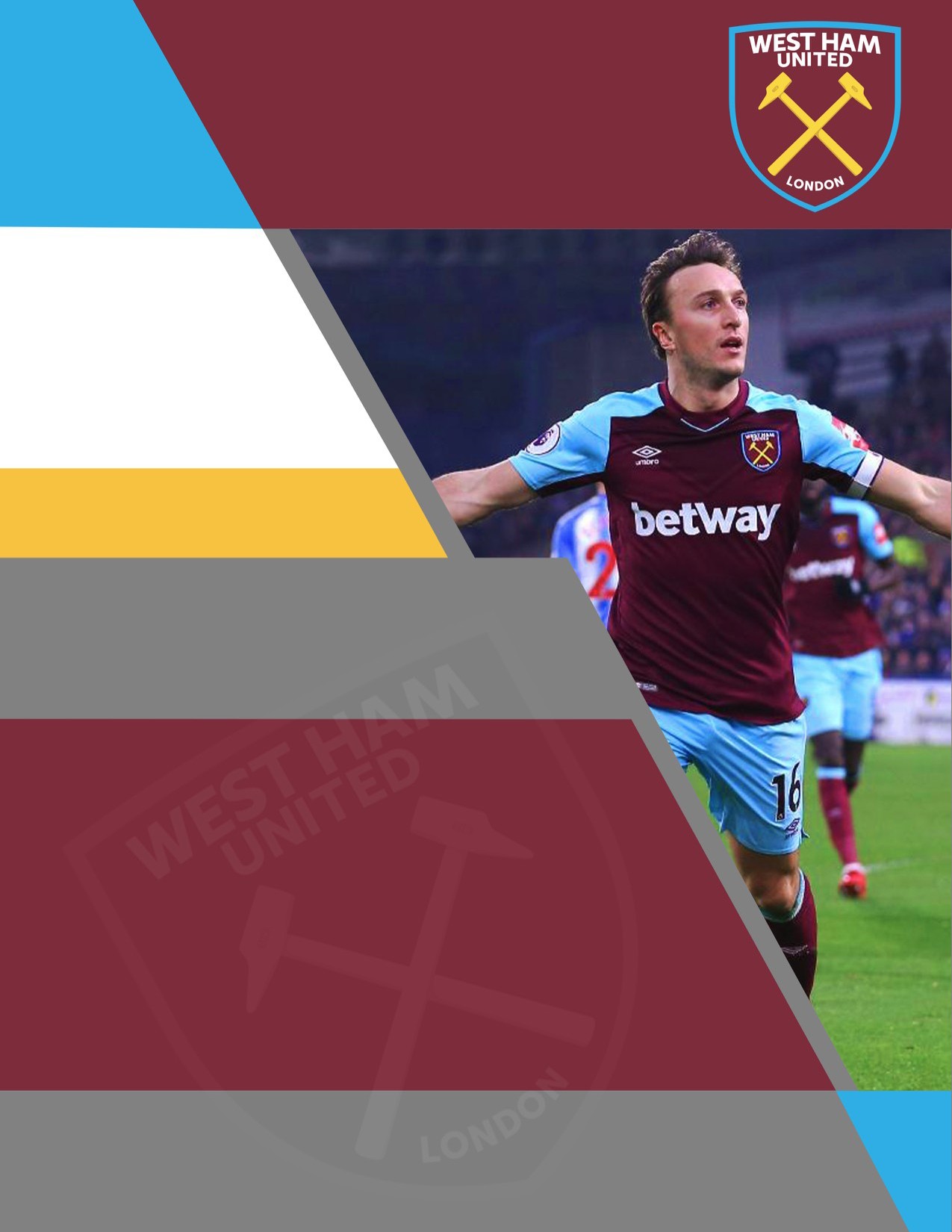 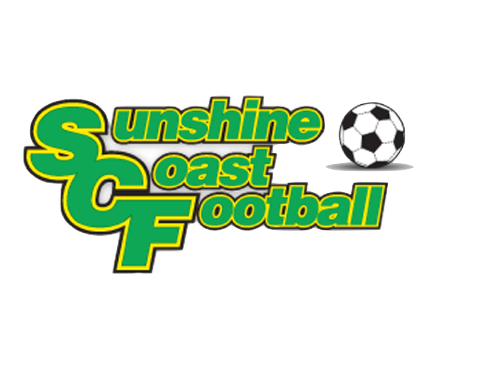 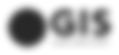 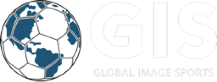 Phone: 0434 413 140www.globalimagesports.com